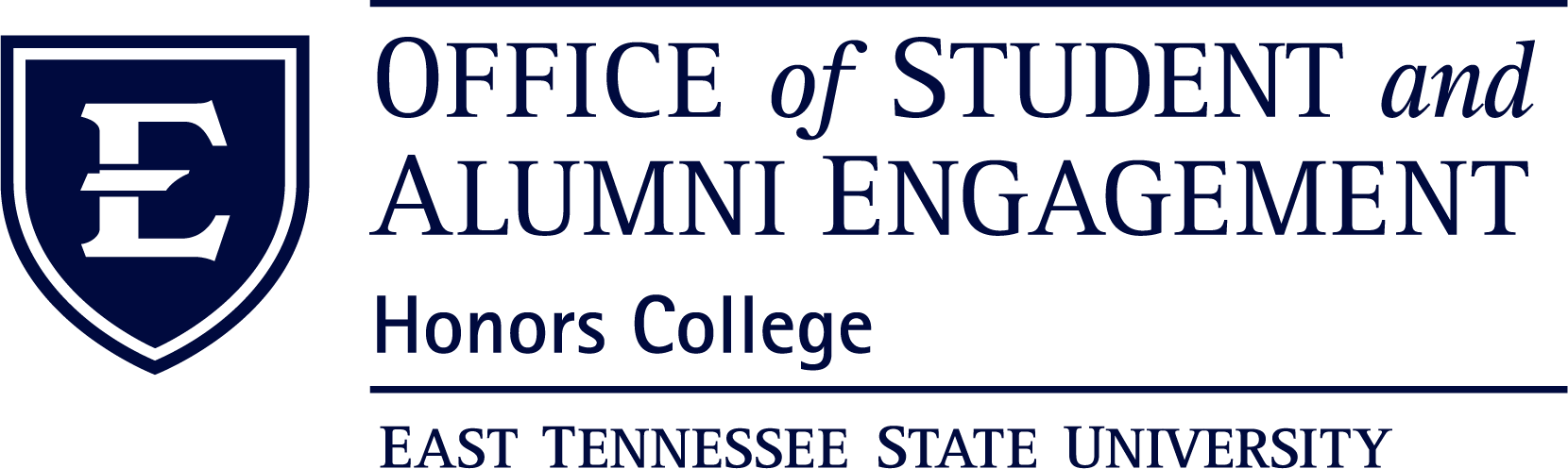 Internship AgreementStart date ________________________ Approximate end date ________________________Site-based work expectations (Number of hours per week, number of weeks, total estimated hours): _______________________________________ _____________   # of credits _____________   Please describe your learning goals as they relate to the functions of your ship position.What are your educational and professional goals for this internship experience?  How do What  Please describe your responsibilities and commitments to your internship site (job description may be attached). 	Faculty AdvisorAs aculty dvisor, I agree with the learning goals and academic project outlined in this form.  I also agree to support the student’s internship experience by: Making myself available to the  and site supervisor during regular office hours or by appointmentMeeting with the  to discuss his/her internship experience and to evaluate the academic portion of the internshipAssigning a final grade Faculty Advisor signature:  ____________________________________ Date ___________ I agree with the learning goals and .  I also agree to maintain regular contact with my Faculty Advisor to ensure any issues are addressedI also agree to maintain regular communication with my site supervisor and to notify him/her when issues arise  I will initiate discussion  confidentiality issues associated with my before completing and presenting my work signature:  ___________________________________ Date ___________ Site Supervisor	As the site supervisor, I have reviewed and approved the site-specific responsibilities/expectations here outlined and agree to work with this student and his/her faculty advisor in providing an educational internship.  This entails the following:Orienting the student intern to my organization, its policies, and our employeesConsidering the feasibility of projects based on the intern’s skills, talents, and time Maintaining communication with the student during the internship and providing a review at its completion.Understanding the student’s intended learning goals as they relate to his/her Site upervisor ignature ______________________________Date ____________Please initial the following statement to indicate agreement._____ Upon my review and approval, the student has my permission to make the results of his/her internship publically available.Email addressFaculty dvisor meEmail addressSite Company/OrganizationMailing ddressCity, State, ZipEmail address